RKP: 3236Matični broj: 03345971	OIB: 22146074849Grad: GospićUlica : Senjskih žrtava 15Razina: 11Razdjel: 109Šifra djelatnosti:8423Šifra grada: 130Oznaka Razdoblja: 01.01.-31.12.2022.Zakonski predstavnik: Petar Rukavina, upraviteljB I LJ E Š K EUZ GODIŠNJE FINANCIJSKO IZVJEŠĆE 01.01.-31.12.2022.UVOD:Zatvor u Gospiću ustrojstvena je jedinica Uprave za zatvorski sustav i probaciju Ministarstva pravosuđa i uprave. Zatvor je ustrojen u cilju izvršenja kazne zatvora izrečene u prekršajnom, kaznenom i drugom sudskom postupku. Svrha zatvora jest briga o zatvorenicima tijekom izdržavanja kazne te resocijalizacija i priprava za život na slobodi, što čini njegovu osnovnu djelatnost. Rad Zatvora u Gospiću financira se iz sredstava Državnog proračuna te dijelom iz prihoda ostvarenih vlastitom djelatnošću kroz aktivnosti Odjela za rad i strukovnu izobrazbu zatvorenika, gdje se sukladno zakonskim odredbama zatvorenike potiče na rad i omogućuje im se rad temeljem Zakona o izvršavanju kazne zatvora (NN 14/21) i Pravilnika o radu i raspolaganju novcem zatvorenika (Narodne novine 67/2022). U okviru vlastite djelatnosti Zatvor je nositelj  regijske proizvodnje hrane, prvenstveno proizvodnje svinjskog mesa i krumpira za potrebe ishrane zatvorenika  kako Zatvora u Gospiću tako i  ostalih zatvora unutar zatvorskog sustava. Ostvarivanje i trošenje vlastitih prihoda vrši se u skladu sa Pravilnikom o mjerilima i načinu korištenja vlastitih prihoda kaznenih tijela (Narodne novine 114/2015)Izvori financiranja su:11 – Državni proračun31- Vlastiti prihodi ( prihodi od: prodaje proizvoda, pruženih usluga fizičkog rada, sprovođenja, društvene prehrane,usluga kopiranja, rabata zatvorske prodavaonice, prodaje ambalaže, ostali nespomenuti prihodi)52 –Ostale  pomoći i darovnice – poticaji u poljoprivredi doznačeni putem APPRRZakonski predstavnik i odgovorna osoba Zatvora u Gospiću: Petar Rukavina, upravitelj.Bilješke sastavila: Božica Pavelić, voditelj Odjela financijsko-knjigovodstvenih poslovaB I L J E Š K EUZ BILANCU SA STANJEM 31.12.2022. GODINEBILJEŠKA BROJ 1.B - 001	IMOVINAUkupna imovina iznosi 18.755.507,04  kn, a čini je Nefinancijska u iznosu od 16.739.376,32  kn i financijska imovina u iznosu od  2.016.130,72  kn B - 002	NEFINANCIJSKA IMOVINAUkupna vrijednost nefinancijske imovine na dan 31. prosinca 2022. godine iznosi 16.739.376,32 kn i veća je za 0,6% u odnosu na stanje 01. siječnja 2022., a odnosi se na:01  Ne proizvedena dugotrajna imovina 				0 kn021 i 02921  Proizvedena dugotrajna imovina 		15.649.096,48  kn(kapitalna ulaganja – izmjena uredskih i krovnih prozora: 341.124,25)022 i 02922  Postrojenja i oprema			      372.120,14 kn023 i 02923 Prijevozna sredstva			                  164.190,62 kn(smanjenje vrijednosti - prijenos vozila rješenjem drugom kaznenom tijelu i amortizacija)025 i 0925 Osnovno stado				        60.853,49 kn( smanjenje vrijednosti osnovnog stada uslijed amortizacije i uginuća) 026 i 02926 Ulaganje u računalne programe 			0 kn	06  Proizvedena kratkotrajna imovina			      493.115,59 kn(zalihe za obavljanje djelatnosti 162.000,32 kn, proizvodnja i proizvodi te roba za daljnju prodaju – vlastita proizvodnja 331.115,27 kn).BILJEŠKA BROJ 2.1	FINANCIJSKA IMOVINAFinancijska imovina koja ukupno iznosi 2.016.130,72 kn i smanjena je za 4,3 % u odnosu na početno stanje. Smanjenje  se odnosi na potraživanja od HZZO-a za bolovanja preko 42 dana, novčana sredstva u banci i blagajni, te potraživanja od zaposlenika za naknadu štete, dok su potraživanja za prihode od prodaje proizvoda povećana u odnosu na početak razdoblja.11 -  Financijska imovina- novac u banci i blagajni		  	 75.077,44 kn			123 -  Potraživanja od zaposlenih				  	   9.407,61  kn124 - Potraživanja za više plaćene poreze i doprinose 		   0,00 kn129 - Potraživanja od HZZO za bolovanja preko 42 dana		394.288,78 kn13   - Potraživanja za dane zajmove 					   0,00 kn14   - Vrijednosni papiri 						   0,00 kn15  – Dionice i udjeli u glavnici 					   0,00 kn16  – Potraživanja za prihode od prodaje proizvoda 		 46.608,00 kn17  – Potraživanja od prodaje nefinancijske imovine 		   0,00 kn19  – Rashodi budućih razdoblja (obračunata plaća zaposlenika i obračunati ugovori o djelu)  1.490.748,89 knBILJEŠKA BROJ 3.2 – OBVEZE Obveze za rashode poslovanja iznose 				1.976.179,72 kn231 - Obveze za zaposlene (plaća prosinac) 1.484.325,43 kn i povećane su za 10,5% u odnosu na početak razdoblja uzrokovano povećanjem osnovice za plaće u 2022.g., koeficijenata, te redovnim rastom 0,5% po godini staža 232  - Obveze za materijalne rashode (nedospjele) 88.449,45 kn i smanjene su za 63,4% u odnosu na početak razdoblja.234 – Obveze za financijske rashodeObveze za financijske rashode iskazane su u ukupnom iznosu od 0 kn.239 - 	Ostale tekuće obveze iskazane su u ukupnom iznosu od 403.404,84  kn, a čine ih obveze za povrat u proračun:  bolovanja preko 42 dana u iznosu 394.288,78  kn te naknada štete od zaposlenika za štetu na vozilu  iz leasinga u iznosu 9.116,06  kn.24 - OBVEZE ZA NABAVU NEFINANCIJSKE IMOVINE iznose 0,00 kn.26 - 	OBVEZE ZA KREDITE I ZAJMOVE iznose 0,00 kn.BILJEŠKA BROJ 4.REZULTAT POSLOVANJAUkupno ostvareni višak prihoda na dan 31.12.2022. iznosi 276.619,05 kn te je rezultat suočenog viška prihoda poslovanja  i manjka prihoda od nefinancijske imovine (9221-9222). Nakon provedene korekcije rezultata poslovanja u iznosu 346.372,50 kn, u bilanci je iskazan višak prihoda poslovanja od 635.302,71 kn te manjak prihoda od nefinancijske imovine u iznosu 358.683,66  kn.96 - OBRAČUNATI PRIHODI POSLOVANJAObračunati prihodi poslovanja ukupno iznose 46.608,00 kn i veći su za 0,1% od početnog stanja, a odnose se na:-obračunate- nenaplaćene prihode od prodaje proizvoda (svinja, janjaca,jarića) 46.608,00 kn,991 - 	IZVANBILANČNI ZAPISIU izvanbilančnim zapisima u iznosu 633.577,12  evidentirani su:Polog zatvorenika (novčana sredstva na žiro računu i blagajni) u iznosu 401.630,76 knZalihe prehrane vlastite proizvodnje u iznosu 6.908,97 knZalihe potrošnog materijala za zatvorenike bez naknade u iznosu 1.667,39 knOperativni leasing – novo vozilo u iznosu 223.370,00 kn B I LJ E Š K EUZ IZVJEŠTAJ OPRIHODIMA I RASHODIMA, PRIMICIMA I IZDACIMA ZA RAZDOBLJE01.01.– 31.12.2022. GODINE6	PRIHODI POSLOVANJAOstvareni prihodi poslovanja tekuće godine na dan 31. prosinca 2022. godine iznose 23.138.714,62 kn veći su za 11,6% od ostvarenog u izvještajnom razdoblju prethodne godine, što je rezultat ostvarenih većih prihoda iz proračuna, te većih prihoda od rabata zatvorske prodavaonice614 -  POREZI NA ROBU I USLUGEOstvareni prihodi iznose 161.552,30 kn a odnose se na prihod iz proračuna od naknada za priređivanje igara na sreću za financiranje projekta „ U svijetu pčela“ koji provodi udruga civilnog društva HUP Pčelinjak u Zatvoru u Gospiću prema ugovoru sa Ministarstvom pravosuđa.63 - POMOĆI IZ INOZEMSTVA I OD SUBJEKATA UNUTAR OPĆEG PRORAČUNAOstvareni prihodi iznose 176.155,00 kn manji su za 13,8% a ostvareni su s osnova poticaja u poljoprivredi iz DP i  temeljem prijenosa EU sredstava64 -  PRIHODI OD IMOVINENavedeni prihodi u ukupnom iznosu od 1,01 kn ostvareni su s osnova kamata za sredstva na žiro-računu65  -  PRIHODI OD UPRAVNIH I ADMINISTRATIVNIH PRISTOJBI, PRISTOJBI PO POSEBNIM PROPISIMA I NAKNADAOstvareni prihodi iznose 73.442,74 kn a ostvareni su od rabata zatvorske prodavaonice u iznosu 73.151,19 kn i ostali nespomenuti prihodi -  291,55 kn . Prihodi su veći za 68,1% u odnosu na prethodno razdoblje66 – PRIHODI OD PRODAJE PROIZVODA I ROBE TE PRUŽENIH USLUGA I PRIHODI OD DONACIJAU iznosu od  731.116,39 kn kao:prihodi od prodaje proizvoda i robe   u iznosu 251.543,70 kn prihodi od isporuka proizvoda unutar sustava u iznosu 410.957,25 knpruženih usluga u iznosu 68.615,44 kndonacije od pravnih i fizičkih osoba izvan općeg proračuna u iznosu od 0 kn67 – PRIHODI IZ NADLEŽNOG PRORAČUNAIznose 21.996.447,18 kn i veći su za 11,9 % u odnosu na 2021.g.68 – KAZNE, UPRAVNE MJERE I OSTALI PRIHODI-  U iznosu od 0,00 kn  3  - RASHODI POSLOVANJAOstvareni rashodi poslovanja tekuće godine na dan 31. prosinca 2022. godine iznose 22.604.441,29 kn i veći su  za 9,4 % od ostvarenog u izvještajnom razdoblju prethodne godine, što je rezultat povećanja rashoda za zaposlene te rashoda za materijal i energiju, rashoda za usluge te ostalih nespomenutih rashoda poslovanja u 2022. godini.31 - Rashodi za zaposlene iznose 16.951.627,09 kn i veći su za 5,4 % u odnosu na prethodno razdoblje što je rezultat redovnog povećanja 0,5% po godini staža, povećanja osnovice plaće te povećanje koeficijenta za pojedina radna mjesta. Uočen je rast rashoda: za prekovremeni rad u visini 23,4% uzrokovano nedostatkom djelatnika zbog bolovanja  korištenja godišnjeg odmora.  ostalih rashoda za zaposlene za 53,9% uzrokovano isplatnom otpremnina za djelatnike prilikom odlaska u mirovinu.32 - Materijalni rashodi ukupno iznose 5.485.197,77 kn i veći su za 19,9% što je rezultat općeg rasta cijena te povećanja aktivnosti (veći broj zatvorenika)  a posebno se izdvajaju:3212 – naknada za prijevoz za 11,72%  zbog povećanja naknade po prijeđenom kilometru3213 – stručno usavršavanje zaposlenika –za 11% zbog obveznog usavršavanja iz javne nabave, i veterinarske struke, te polaganja higijenskog minimuma 3222-  materijal i sirovine za 16,2% zbog povećanja broja zatvorenika i rasta cijena3223 –  energija, povećanje za 40,1% uzrokovano rastom cijene energenata. 3227 – službena radna i zaštitna odjeća – povećanje za 121,4% uzrokovano nabavom radne odjeće i obuće za zatvorenike budući je tijekom godine izostala opskrba putem Ministarstva pravosuđa - Središnjeg ureda  Rashodi za usluge bilježe rast od 25,4%. U strukturi rashoda za usluge uočava se povećanje na pozicijama:3232 – Usluge tekućeg investicijskog održavanja 16,6% %- uzrokovano učestalim kvarovima peći za  centralno grijanje, te  servisima uređaja i opreme3223 – Usluge promidžbe i informiranja 123,5% uzrokovano objavom većeg broja postupaka javne nabave (zbog rasta cijena jedan dio postupaka prešao je iz kategorije jednostavne u kategoriju javne nabave)3234 – komunalne usluge za 32,2% što je uzrokovano rastom cijena vodnih usluga 3239 – ostale usluge za 67,5% , uzrokovano većim cijenama uslužnog klanja stoke3293 – Reprezentacija za 552% - uzrokovano pojačanim aktivnostima vezanim za poslovanje (organizacija sastanaka i posjete predstavnika ministarstava)34 – FINANCIJSKI RASHODIIznose 6.064,13 kn i manji su  za 10,4% u odnosu na 2021. a odnose se na bankarske usluge HPB-a.369 – PRIJENOSI IZMEĐU PRORAČUNSKIH KORISNIKA ISTOG PRORAČUNANismo imali rashoda.38 – OSTALI RASHODIIznose 161.552,30 kn a odnose se na isplatu sredstava udruzi HUP Pčelinjak za provođenje projekta „U svijetu pčela“ u Zatvoru u Gospiću  temeljem ugovora sa Ministarstvom pravosuđa.7 – PRIHODI OD PRODAJE NEFINANCIJSKE IMOVINENisu ostvareni u izvještajnom razdoblju.4 – RASHODI ZA NABAVU NEFINANCIJSKE IMOVINEOstvareni su u iznosu 392.044,54 kn za nabavu: ormara za kruh  vrijednosti 10.250 kn, opreme za održavanje i zaštitu vrijednosti 26.047,36 kn (klima uređaja, ručnih metal detektora hladnjaka za kuhinju i prodavaonu), sušilice rublja u vrijednosti 3.599,10 kn, sportske opreme (stola za stolni tenis i stolova za stolni nogomet) vrijednosti 11.023,83 kn, te dodatnih ulaganja u građevinske objekte ( izmjena prozora) u vrijednosti 341.124,25 kn. X006 – VIŠAK PRIHODAIznosi 276.619,05 kn a čini ga utvrđeni višak prihoda u iznosu 233.506,67 kn i višak prihoda preneseni u iznosu 43.112,38 knY006 – MANJAK PRIHODA0Zaključak Na utvrđeni višak prihoda za 2022.g. u odnosu na početno stanje utjecao je ostvareni višak prihoda poslovanja u iznosu 625.551,21 kn i manjak prihoda od nefinancijske imovine u iznosu 392.044,54 kn te preneseni višak u iznosu 43.112,38 knBILJEŠKEUZ IZVJEŠTAJ O PROMJENAMA U VRIJEDNOSTI I OBUJMUIMOVINE I OBVEZA ZA RAZDOBLJE– 31.12.2022. GODINEP001 - PROMJENE U VRIJEDNOSTI (REVALORIZACIJA) NEFINANCIJSKE IMOVINEIznos povećanja od 342.053,25 kn odnosi se na vrijednost ulaganja – izmjena uredskih i krovnih prozora na zgradi uprave u iznosu 341.124,25 kn, te 929,00 kn vrijednost interne isporuke osnovnog stada (dvije ovce) u iznosu 929,00 kn P008 - PROMJENE U VRIJEDNOSTI (REVALORIZACIJA) FINANCIJSKE                     IMOVINEPromjene u vrijednosti nije biloP016 - PROMJENE U OBUJMU NEFINANCIJSKE IMOVINEIznos povećanja od 158.751,77 kn odnosi se na:Prevod osnovnog stada (janjci u ovce, odojak u nerasta) u vrijednosti 18.520 knNabava proizvedene dugotrajne imovine u vrijednosti 50.920,29 kn i to:Ormara za kruh 	10.250 knStola za stolni tenis     2.968,95 knPrijenosni klima uređaji 7.872,38 knHladnjaci	5.314,35 knStolovi za stolni nogomet 8.054,88Sušilica rublja             3.599,10 knRučni metal detektori 12.860,63 kn Ustupanje opreme i uređaja temeljem rješenja Ministarstva pravosuđa i Zatvora u  Šibeniku u vrijednosti 88.292,98 kn i to:Ručni metal detektor 1.843,75 knMetal detektor vrata 26.587,50 knZamrzivači  1.438,15 knRačunalna oprema 58.423,58 knProizvedene kratkotrajne imovine – u vrijednosti 1.018,50 kn ( CZ donacije zaštitne opreme: maske, rukavice i sl.) Iznos smanjenja od 3.733,32 kn odnosi se na :Uginuća osnovnog stada u iznosu: 3.733,32 knP029 – POTRAŽIVANJA ZA PRIHODE POSLOVANJA/PROMJENE U OBUJMU FINANCIJSKE IMOVINEPromjena u vrijednosti i obujmu nije biloB I LJ E Š K EUZ IZVJEŠTAJ O OBVEZAMA-  31.12.2022. GODINEV006 - PROMJENEstanje obveza na kraju izvještajnog razdoblja iznosi: 1.976.179,72 kn a čine ga:na nedospjele obveze	   1.976.179,72 kn Nedospjele obveze odnose se na:Obveze za povrat u proračun bolovanja preko 42 dana u iznosu 394.288,78 knObveze za materijalne rashode u iznosu 88.449,45 kn Plaća za prosinac 2020. u iznosu 1.484.325,43 kn Obveze za povrat u proračun – naknada štete zaposlenika na službenom vozilu u iznosu 9.116,06 kn*-* 11.08.2020. djelatniku je utvrđena obveza naknade štete na službenom vozilu iz leasinga, počinjena 2018.g. Trošak popravka vozila platilo je Ministarstvo pravosuđa u iznosu 41.023,46 kn.. Sporazumom je djelatniku omogućena otplata u 36 rata, te se naknađena sredstava putem obustave s plaće, doznačuju u Državni proračun. 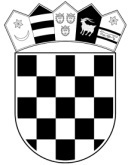 REPUBLIKA HRVATSKAMINISTARSTVO PRAVOSUĐA I UPRAVE      UPRAVA ZA ZATVORSKI SUSTAV                          I PROBACIJU                       Zatvor u Gospiću